Information about the Thesis:The Format Evaluation: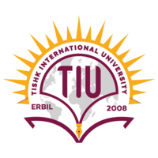 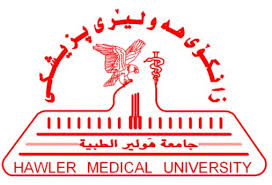 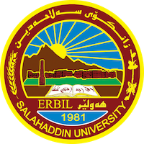 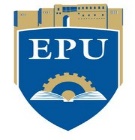 Thesis Format Evaluation ChecklistDoc No: TIU.MD.FR.014Thesis Format Evaluation ChecklistVersion: 01Thesis Format Evaluation ChecklistIssue date: 23/12/2019Thesis Format Evaluation ChecklistPage: Page 1 of 2Name of the StudentFaculty  Department  Specialization Title of the ThesisItemCriteriaCompliant?Modifications requiredSize of the chapter titles Times new roman, 14, bold   Yes   No Size of the subtitles Times new roman, 12, bold  Yes   NoSize of the text Times new roman, 12  Yes   NoLines spacing 1.5 lines   Yes   NoAlignment of the titlesAll titles should be aligned the same way, left or center  Yes   NoNo italics nor underlining are used (except referencing and citation)No italics nor underlining are used (except referencing and citation)  Yes   NoMargins 2.5 cm on top2.5 cm on bottom3 cm on left1.5 cm on right  Yes   NoPage numbers At bottom in the middle   Yes   NoCover page shouldn’t be numbered Cover page shouldn’t be numbered   Yes   NoNumber of pages Between 70 – 150 pages   Yes   NoPapers for notes Numbered N1, N2, N3, ….  Yes   NoPapers for references  Numbered R1, R2, R3, ….  Yes   NoPapers for appendices  Numbered A1, A2, A3, ….  Yes   NoThe summary of the second language not assigned with numbers The summary of the second language not assigned with numbers   Yes   NoAll Tables and Figures are titled the same style (above of below)All Tables and Figures are titled the same style (above of below)  Yes   NoThe table number Table chapter number. The sequence number of the table within the chapter. the title of the table, example:Table 2.3. Steel Mechanical Properties ….  Yes   NoThe figure number Figure chapter number. The sequence number of the figure within the chapter. the title of the figure, example:Figure 2.3. Tensile Test for ………  Yes   NoDoes the thesis contain?Cover   Yes   NoDoes the thesis contain?Abstract   Yes   NoDoes the thesis contain?Acknowledgement   Yes   NoDoes the thesis contain?Table of Content   Yes   NoDoes the thesis contain?List of Tables   Yes   NoDoes the thesis contain?List of Figures  Yes   NoDoes the thesis contain?List of Appreciation   Yes   NoDoes the thesis contain?References   Yes   NoDoes the thesis contain?Appendices   Yes   NoThe thesis cover pageDoes it meet the format shown in Appendix 6 of the Thesis Handbook?  Yes   NoReferences APA Format   Yes   NoDate : By:  The Coordinator of Master Studies